Submitting a comment via Blaby District Council’s Planning PortalUseful Information:If you wish to submit a comment online but do not have access to a computer or the internet, there are three public computers in Countesthorpe Library which are available for use. Please be aware of the Library opening hours below:

Please note: An email address is required in order to submit a comment successfully onlineStep 1 
Visit www.blaby.gov.uk 
Look under the yellow ‘Planning and Building’ section
Select ‘Search for Applications’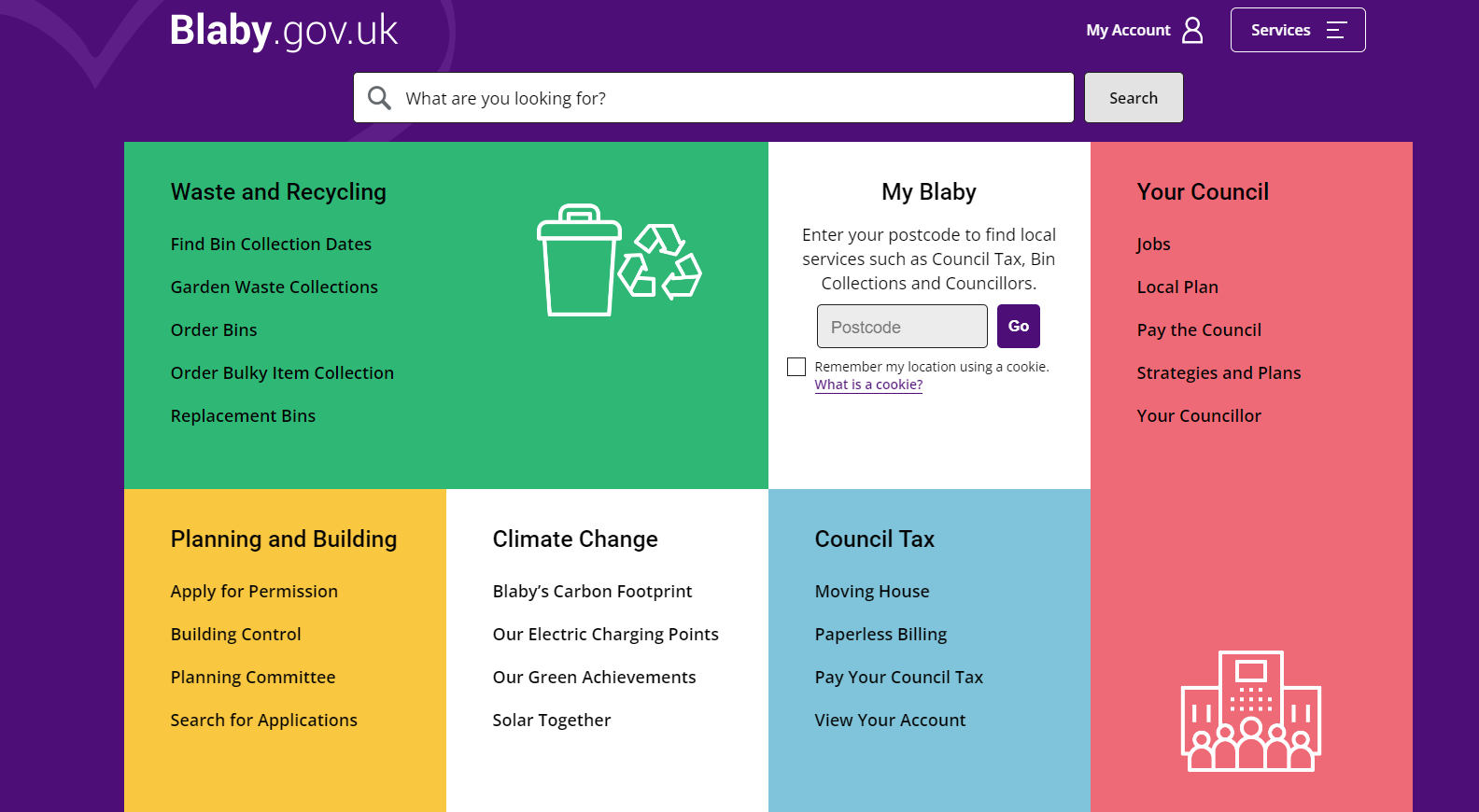 Step 2
Select the purple ‘Search Applications’ button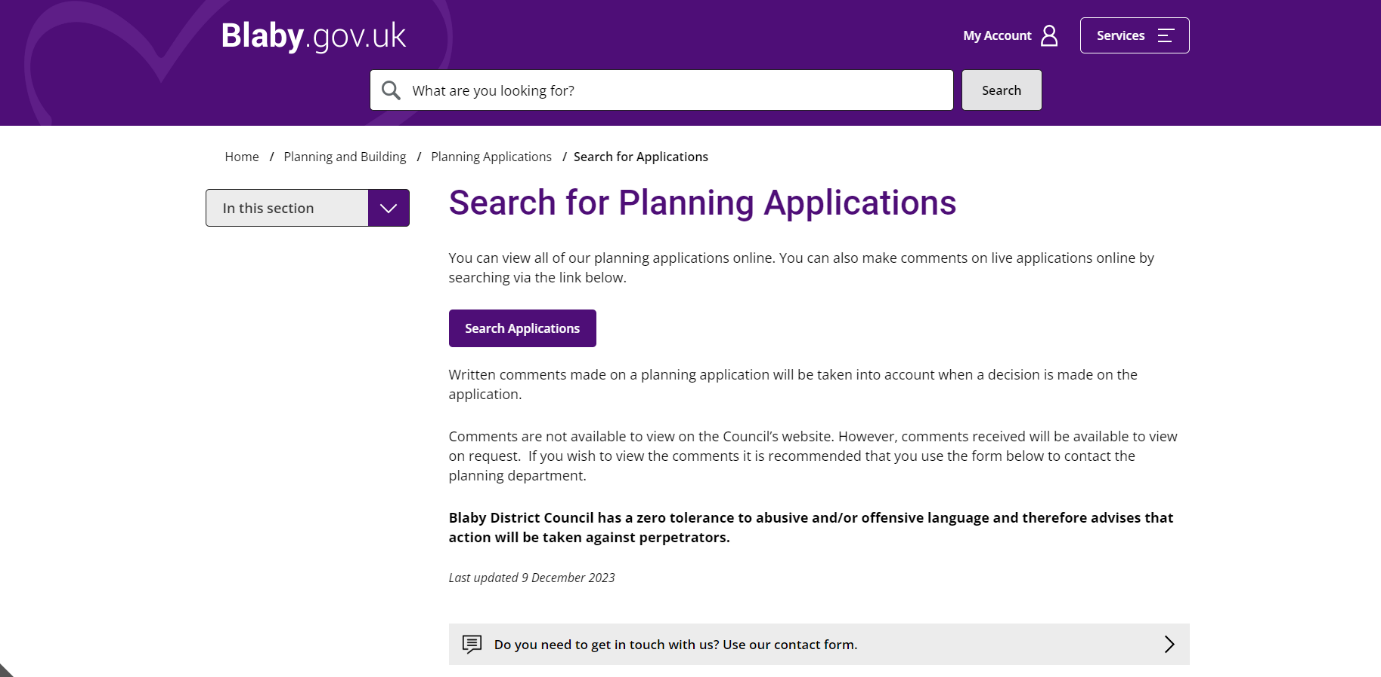 Step 3 
Enter the Planning Application Number (found on the first page of this document) in the search box and select the purple ‘Search’ button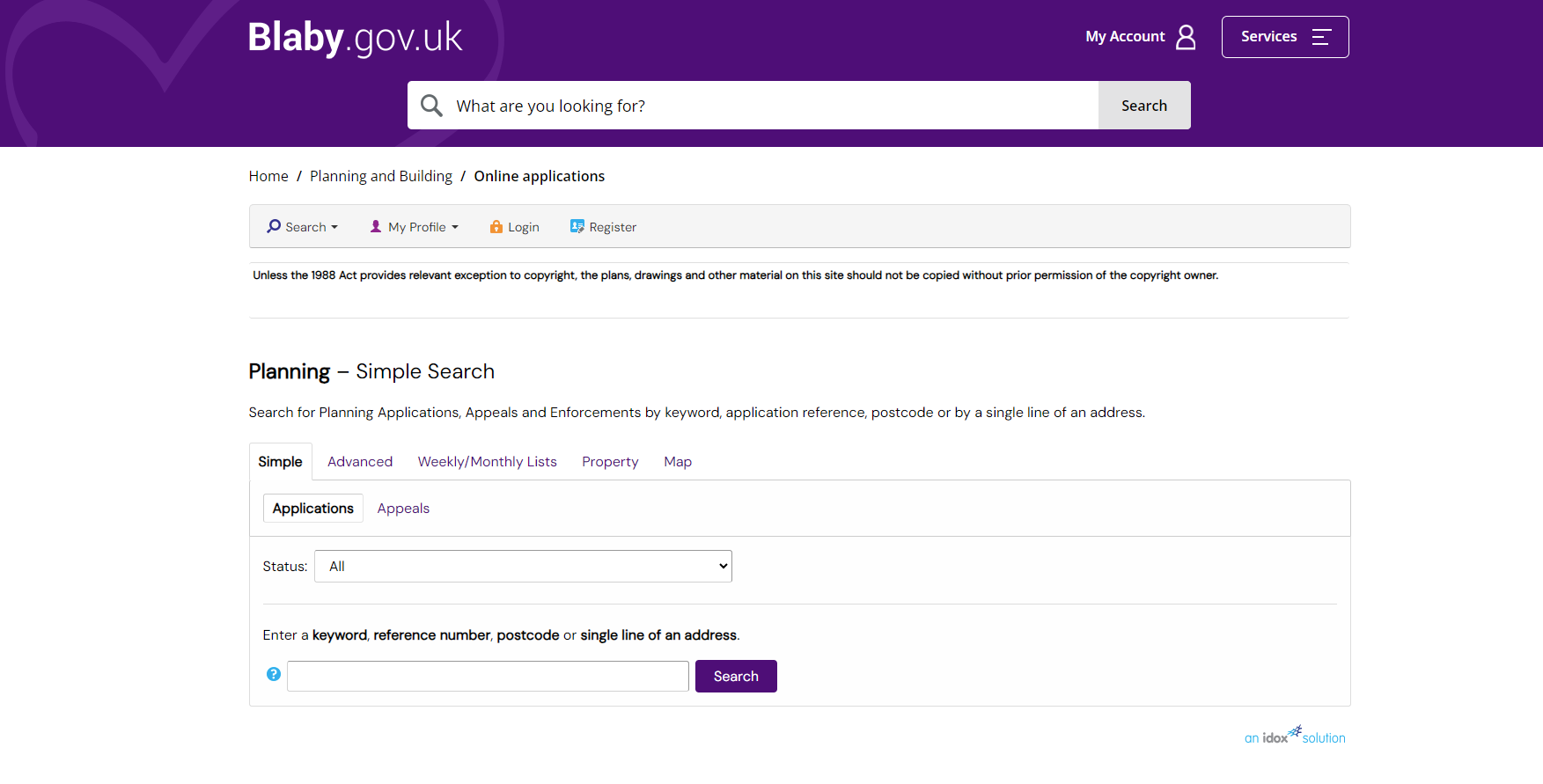 
You should then be taken to the ‘Application Summary’ page 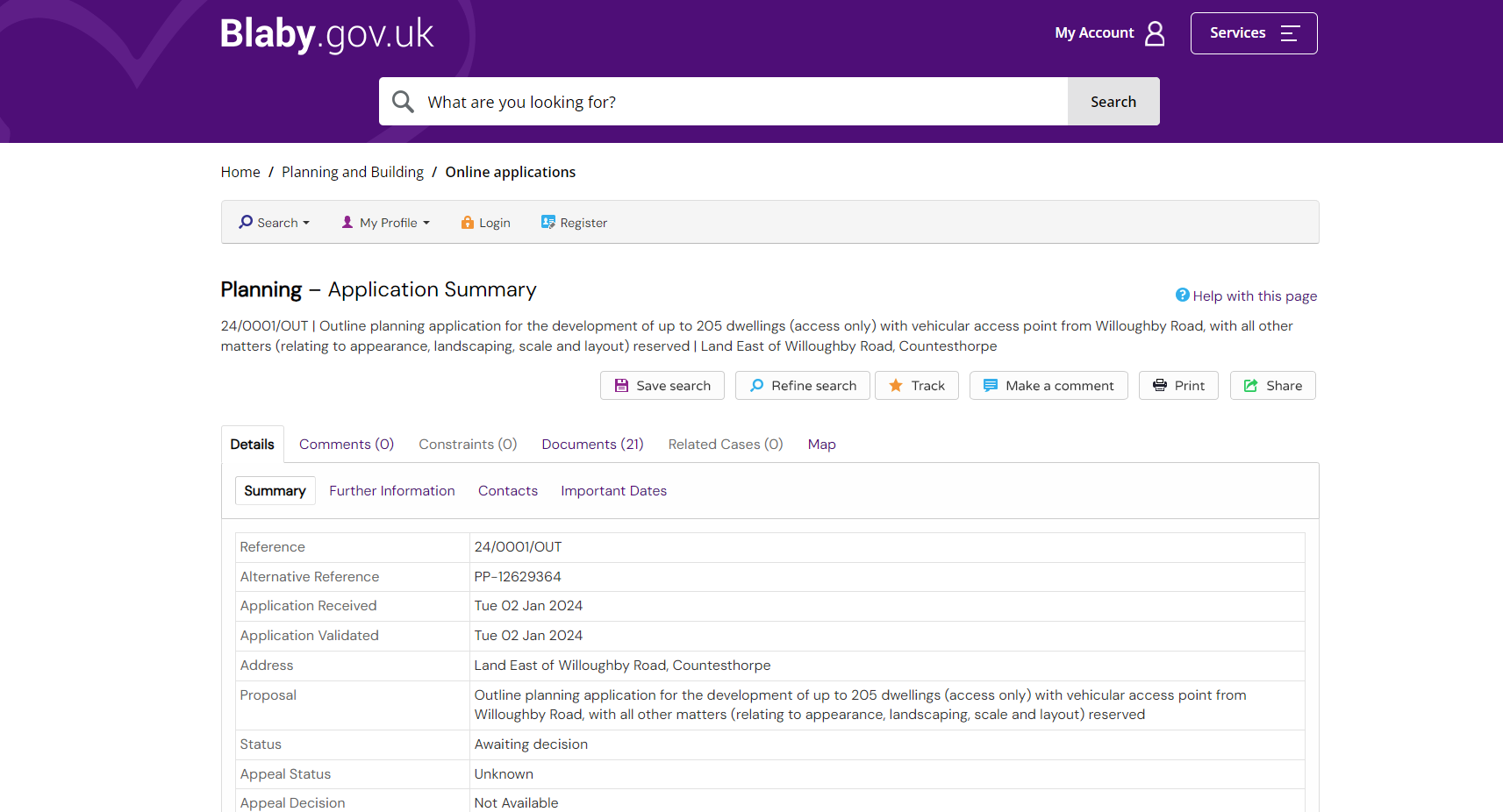 Step 4 
Select ‘Comments’ to take you to the ‘Application Comments’ page
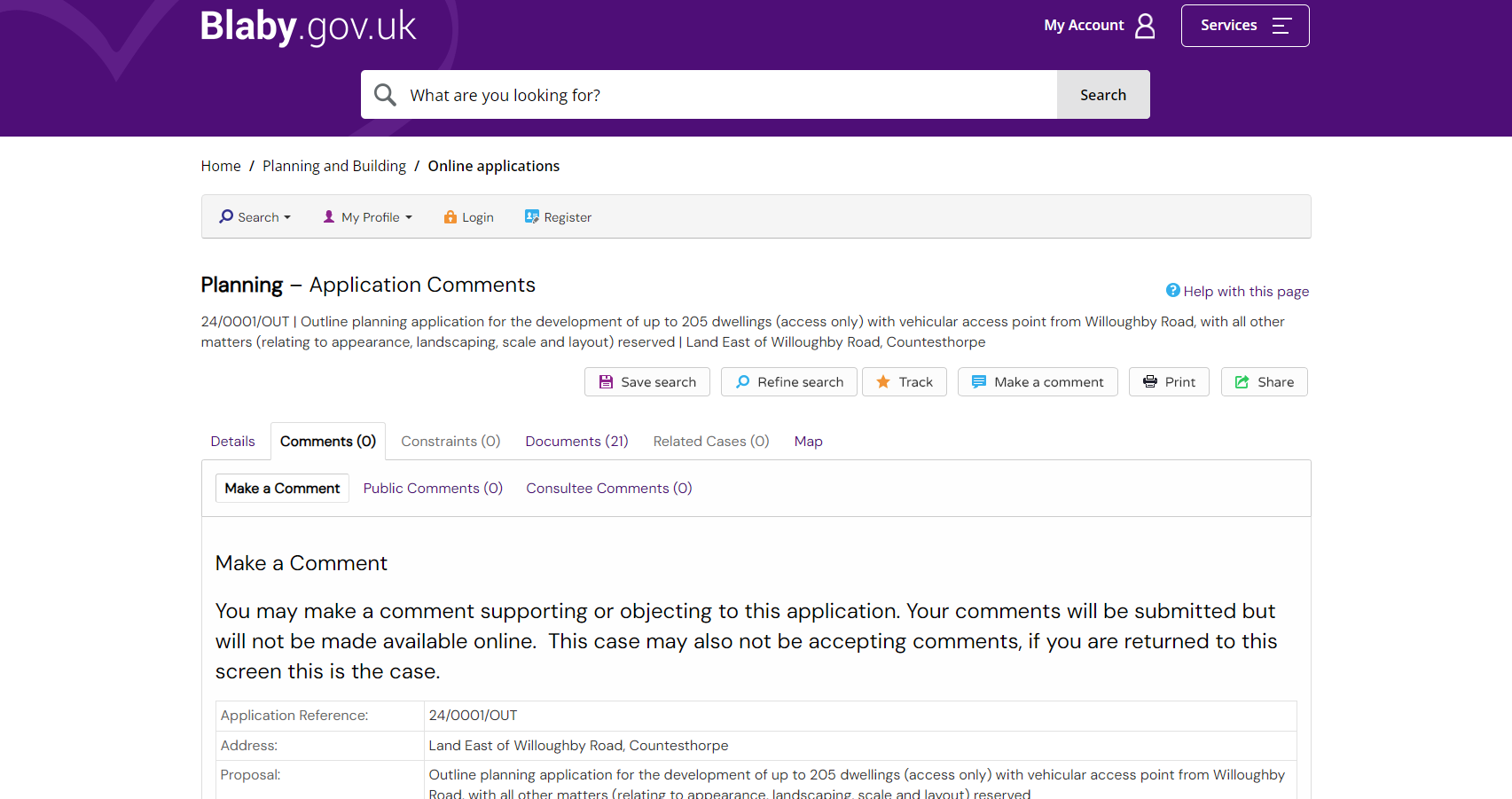 ‘Make a Comment’ will already be selected for youStep 5 
Enter your information in the text boxes, ensuring that any of the required fields,
indicated by an *, are completed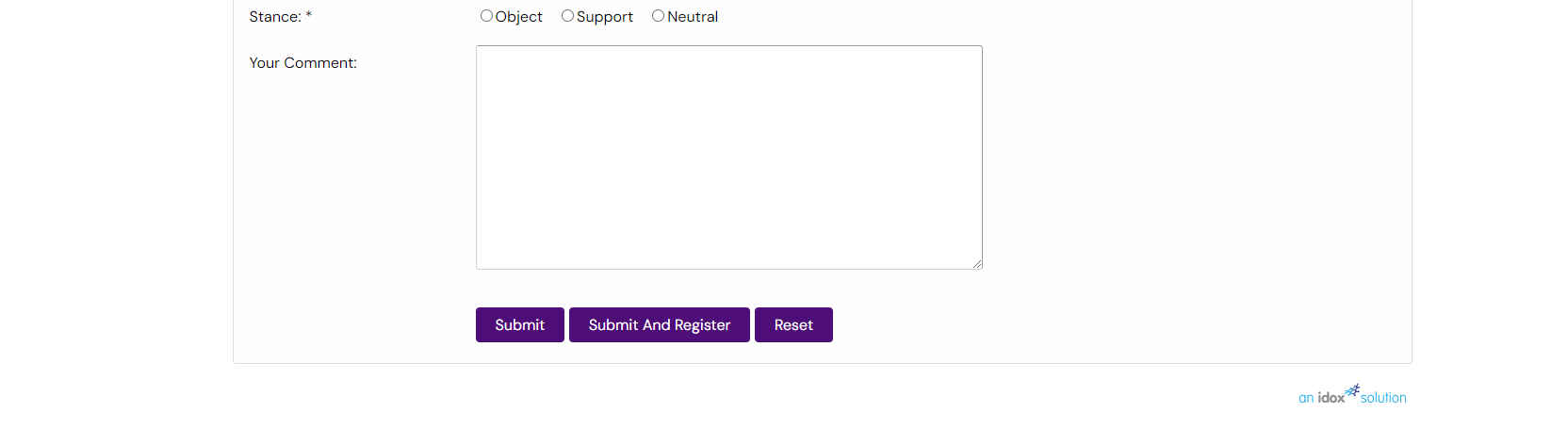 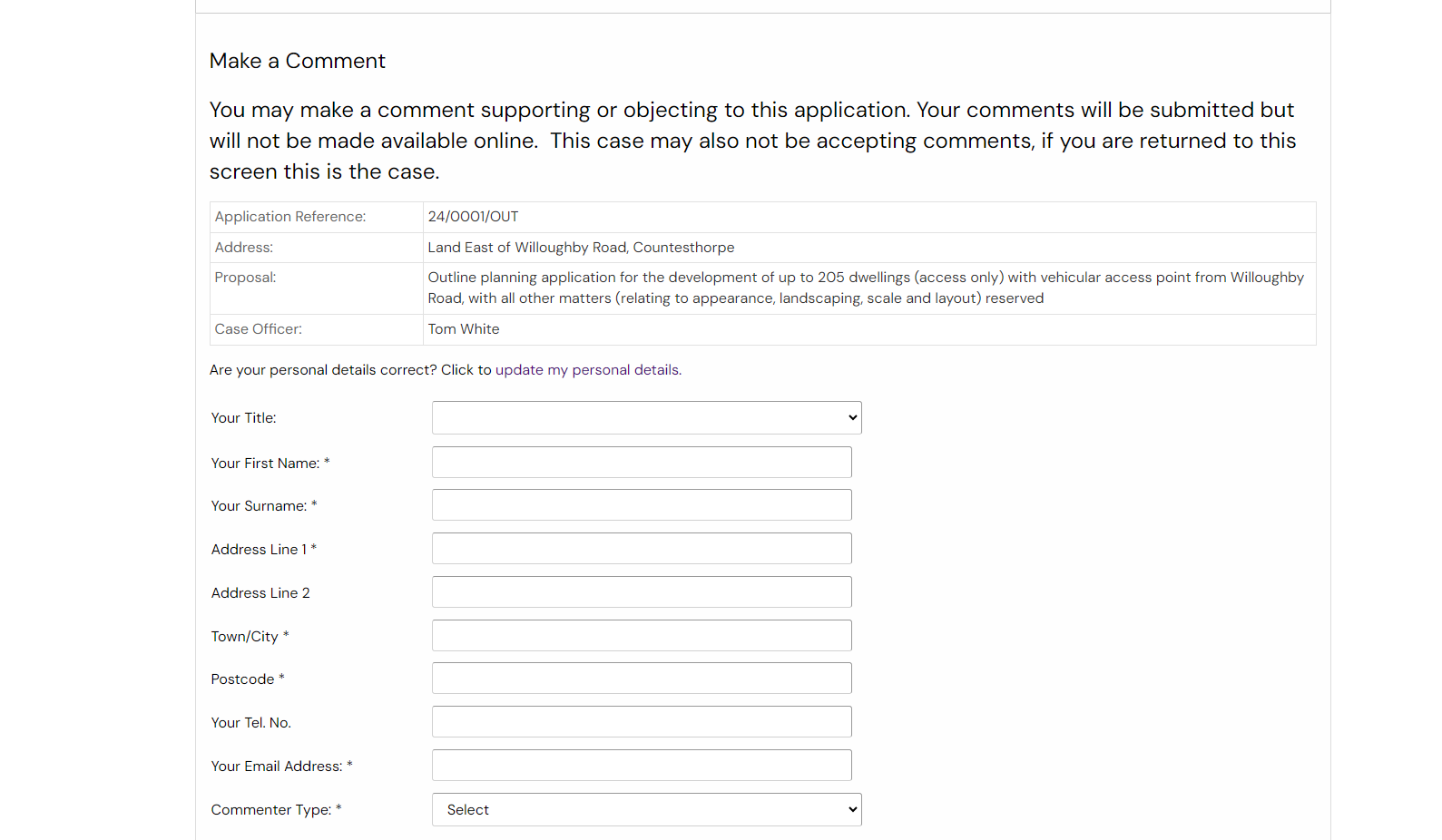 Step 6 
Once you are happy with the information entered, select the purple ‘Submit’ buttonPlanning applicationPlanning application numberDate to submit comment byLand adjacent to Leicester Road and Foston Road23/1071/OUT13th February 2024Land East of Willoughby Road24/0001/OUT14th February 2024Land off Gillam Butts24/0004/FUL14th February 2024MonTuesWedsThursFriSatSun9am-5pm9am-1pmCLOSED9am-5pmCLOSED9am-1pmCLOSED